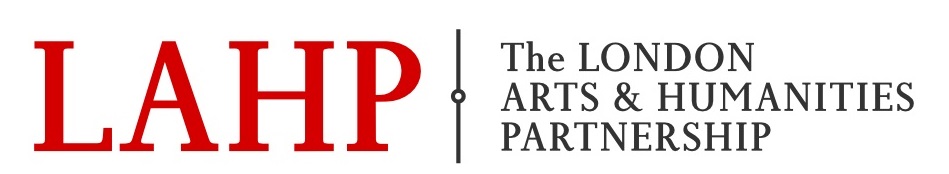 1. Personal Details2. Project 3. Programme application detailsPlease give details of your MPhil/PhD programme application:4. Professional/Practitioner experience relevant to the CDA projectYou may supply employment details and/or details of practitioner experience here which you consider are most relevant to your preferred study programme.5. Academic QualificationsPlease summarise your academic qualifications.6. Awards, Prizes and Achievements and/or Professional QualificationsYou may enter additional achievements relevant to your application.7. Previous academic funding8. Research TrainingPlease provide details of any previous research training you have received, and/or additional specialist training you may need to complete the CDA studentship. 9. Personal Statement
10. References 11. Confirmation
By submitting this application, you (the applicant) confirm that:the information provided is true and correct you give permission for LAHP to obtain further information and documentation, as required, from the relevant academic institution.I understand that my application for funding is valid only if all required information is provided by the set deadline, which includes: LAHP Collaborative Doctoral Award Application Forma LAHP Diversity Forma CVcopies of academic transcripts for all relevant degrees2 References (either 2 academic references or 1 academic reference and 1 professional reference) Your referees will receive a notification from the portal requesting to submit their references.Please ensure you submit your application with all the relevant documentation by 29th January at 17.00 Please upload the following documents here:1. CV2. Copies of academic transcripts for all relevant degrees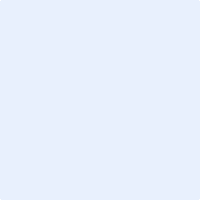 12. Student's declarationI confirm that the information I have provided in this form is complete and accurate to the best of my knowledge at this date. I have read and I acknowledge the UKRI ‘Terms and conditions of training grants’.I fully understand that it is my responsibility to ensure that the references’ sections of this proposal are completed by 5th February 2021 at 17.00 and that any missing information will render my application ineligible.I authorise the LAHP Doctoral Training Partnership to disclose to the UKRI and other LAHP institutions any information that is relevant to my application.I consent to LAHP using the email address I have supplied to send me information.Data ProtectionBy submitting this application, you agree that LAHP can process your information and keep a copy of your form to collect statistics and detect and prevent fraud. The Data Protection Act allows you to ask us for a copy of all the information we have about your application.London Arts & Humanities Doctoral Training PartnershipCollaborative Doctoral Award2021-22 Application FormAPPLICANT DECLARATIONI would like to be considered for a LAHP Collaborative Doctoral Award Studentship and I hereby give consent for my application to be used by the LAHP Selection Panels.APPLICANT DECLARATIONI would like to be considered for a LAHP Collaborative Doctoral Award Studentship and I hereby give consent for my application to be used by the LAHP Selection Panels.London Arts & Humanities Doctoral Training PartnershipCollaborative Doctoral Award2021-22 Application FormSIGNATURE:DATE:First name:      Surname/ Family name:      Address (for correspondence):Email:        Address (for correspondence):Tel. no:      Address (for correspondence):Student ID (where known):      Residency status: which countries have you resided in for the last 3 years?Please list with datesCDA Project Title:      First Academic Supervisor’s Full Name:      First Academic Supervisor’s Institution:      First Academic Supervisor’s Department:      First Academic Supervisor’s email address:      (Please ensure this information is correct)Second Academic Supervisor’s Full Name:      Second Academic Supervisor’s Institution:      Second Academic Supervisor’s Department:      Second Academic Supervisor’s email address:      (Please ensure this information is correct)Collaborative Partner’s Institution:      Collaborative Partner’s Lead Contact:      Collaborative Partner’s Lead Contact’s email address:      (Please ensure this information is correct) Chosen LAHP institution: University College London     King’s College London     School of Advanced Study  London School of Economics and Political Science         Queen Mary University London      Royal Central School of Speech and Drama 
 Royal College of Art     Royal College of Music  Chosen LAHP institution: University College London     King’s College London     School of Advanced Study  London School of Economics and Political Science         Queen Mary University London      Royal Central School of Speech and Drama 
 Royal College of Art     Royal College of Music  Chosen LAHP institution: University College London     King’s College London     School of Advanced Study  London School of Economics and Political Science         Queen Mary University London      Royal Central School of Speech and Drama 
 Royal College of Art     Royal College of Music HEI Application Number:      The HEI Application ID is the identification number you would have received when you made your PhD application to your chosen LAHP institution.Title of programme:      Title of programme:      Department/Institute:      Mode of Study:         Full-time      
 Part-timeStart date of programme:        Please select AHRC subject classificationFor further descriptions, see: ahrc.ukri.org/funding/research/subjectcoverage/ahrc-disciplinesChoose from:Archaeology Art HistoryClassicsCreative Writing Cultural and Museum Studies (incl. Cultural Geography and Area Studies)DesignDevelopment Studies & Political Science & Intl Studies Drama and Theatre StudiesEnglish Language and Literature Ethnography and Anthropology Film StudiesHistoryInformation and Communication TechnologyLaw and Legal StudiesLinguistics MediaModern LanguagesMusicPhilosophyTheology, Divinity and ReligionVisual ArtsEmployer NameTitle of PositionRoles and ResponsibilitiesStart DateEnd Date(leave blank if this is your current position)University/ Institution:Country of University / InstitutionQualification Title (e.g. MA, BA)Qualification SubjectStart DateAward DateClass/ Grade of degreeAchievement:Institution/ ProviderAward DateDescription of award, professional qualification etc.Have you previously applied for LAHP funding?        Yes         NoHave you previously applied for LAHP funding?        Yes         NoHave you previously applied for LAHP funding?        Yes         NoHave you previously applied for LAHP funding?        Yes         NoHave you previously applied for LAHP funding?        Yes         NoIf yes, when did you receive LAHP funding?Have you previously been awarded any funding? If so, please provide details here.Please note that you may only hold one funding offer at a time. This means that if you are in receipt of an award from another funder, you can accept the LAHP offer, but must reject the earlier offer before doing soIf yes, when did you receive LAHP funding?Have you previously been awarded any funding? If so, please provide details here.Please note that you may only hold one funding offer at a time. This means that if you are in receipt of an award from another funder, you can accept the LAHP offer, but must reject the earlier offer before doing soIf yes, when did you receive LAHP funding?Have you previously been awarded any funding? If so, please provide details here.Please note that you may only hold one funding offer at a time. This means that if you are in receipt of an award from another funder, you can accept the LAHP offer, but must reject the earlier offer before doing soIf yes, when did you receive LAHP funding?Have you previously been awarded any funding? If so, please provide details here.Please note that you may only hold one funding offer at a time. This means that if you are in receipt of an award from another funder, you can accept the LAHP offer, but must reject the earlier offer before doing soIf yes, when did you receive LAHP funding?Have you previously been awarded any funding? If so, please provide details here.Please note that you may only hold one funding offer at a time. This means that if you are in receipt of an award from another funder, you can accept the LAHP offer, but must reject the earlier offer before doing soName of Research Council or other funderValue of award(currency)Description of awardStart date End date Please upload here a statement covering the following:Why you are interested in undertaking the named LAHP CDA studentship;What relevant existing experience, skills, training and knowledge you would bring to the project;Any ideas or proposals you have for developing/executing the specified project.How you may want to contribute to, and benefit from LAHP.The proposed research section must not exceed 10,000 characters including spaces. If you exceed this limit, you may be penalised.First referee’s full name:      First referee’s email address:      (Please ensure this information is correct)Second referee’s full name:      Second referee’s email address:      (Please ensure this information is correct)Accept        SignatureDate